OLIVER TWIST KNOWLEDGE ORGANISER SUMMARY OF THE TEXT (A)								 KEY CONTEXT (B)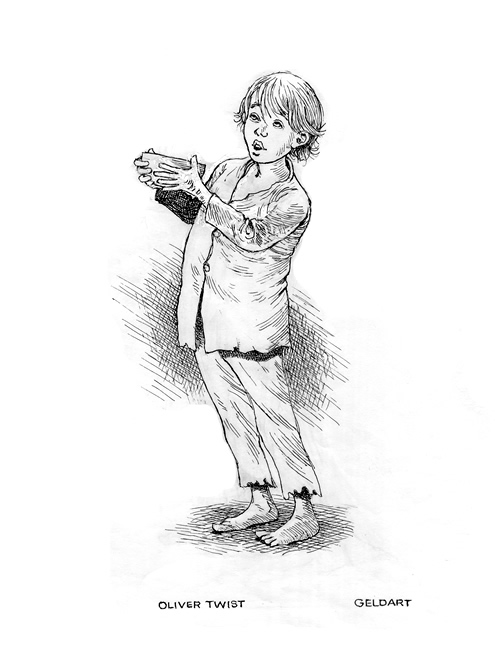 ELEMENTS OF CRIME (G) Summary 1Oliver Twist begins in a workhouse in 1830s England, in an unnamed village, where a young woman, revealed to be Oliver's mother, gives birth to her son and promptly dies. The boy, lucky to survive, is raised until the age of nine in a "farm" for young orphaned children, and then is sent to the local workhouse again, where he labors for a time, until his innocent request for more food so angers the house's board and beadle, Mr. Bumble, that the workhouse attempts to foist Oliver off as an apprentice to some worker in the villager. Oliver is eventually given over to a coffin-maker named Sowerberry. Oliver works as a "mute" mourner for Sowerberry, and must sleep at night among the coffins. After a fight with Noah, another of Sowerberry's apprentices, over Oliver's unwed mother (whom Noah insults), Oliver runs away to London, to make his fortune. Near London, Oliver meets a well-dressed young boy who introduces himself as the Artful Dodger, a thief under the employ of a local crime boss named Fagin. The Dodger takes Oliver to Fagin, who promises to help Oliver but really holds him hostage, and forces him to go on a thieving mission with the Dodger and Bates, another young criminal. Bates and Dodger try to steal the handkerchief of an old man, who notices Oliver (an innocent onlooker), and believes him to be the thief. Oliver is caught and hauled to jail, only to be released into the old man Brownlow's company after Brownlow sees that Oliver had nothing to do with the crime. Brownlow nurses Oliver for a time and vows to educate him properly. But after sending Oliver out to return some books and money to a bookseller, Brownlow is shocked to find that Oliver does not return—Oliver has been picked up by Nancy, an associate of Fagin's, and taken back to the criminal gang. The remainder of the novel comprises Brownlow's attempts to find Oliver, and Oliver's attempts to escape Fagin, his criminal associate Sikes, and the other boys. Fagin orders Oliver to accompany Sikes and another thief named Toby Crackit on a house-breaking, in a country village, that goes awry; Oliver is shot in the arm in the attempt, by a servant named Giles of the Maylie house (the house being broken into); Oliver nearly dies, but walks back to the house the next morning and is nursed back to health by Rose, Mrs. Maylie, and a local doctor named Lorsborne.Lorsborne later takes Oliver into London to find Brownlow, but they discover Brownlow has gone to visit the West Indies. Oliver is crestfallen, but is happy nonetheless with the Maylies, and is educated by an old man in the Maylies' village. Later, on a trip into London, Rose is visited by Nancy, who wishes to come clean about her involvement in Oliver's oppression, and Oliver finds that Brownlow is back in the city, having returned from the West Indies.Meanwhile, Mrs. Corney, mistress of the workhouse, receives a package from a dying woman named Old Sally, which Sally in turn received from Oliver's mother upon her death. The package contains material indicating Oliver's family history, which is of interest to a friend and shadowy associate of Fagin's named Monks. Nancy meets with Rose and Brownlow in secret in London, to discuss what she has overheard, from Fagin and Monks, regarding Oliver's parentage; Noah, sent to spy on Nancy, overhears this conversation, and reports it to Fagin. Fagin tells Sikes, misleadingly, that Nancy has "peached" on the whole gang (even though Nancy refused to incriminate Fagin or Sikes to Brownlow), and Sikes, in a fit of rage, kills Nancy, then goes on the lam with his dog.Brownlow realizes that he recognized Oliver as resembling the picture of a woman in his parlor, and also recognized a man he comes to realize is Monks. Brownlow pieces together the mystery of Oliver's parentage: Oliver's father is also Monks' father, and Monks' mother defrauded Oliver's mother, an unwed woman named Agnes, of the inheritance Oliver's father, Edward, intended to leave to Oliver and Agnes. Monks wishes to destroy these facts of Oliver's parentage in order to keep all the inheritance for himself. But Brownlow confronts Monks with these facts, and Monks agrees, finally, to sign an affidavit admitting his part in the conspiracy to defraud Oliver. Meanwhile, the members of Fagin's gang are all caught: Noah; Charlotte, his partner; the Dodger; and Fagin himself. Sikes dies, by accident, attempting to escape a mob that has come to kill him following Nancy's death. Brownlow manages to secure half of Oliver's inheritance for Oliver, and gives the other half to Monks, who spends it in the New World on criminal activity. Rose Maylie, long in love with her cousin Harry, eventually marries him, after Harry purposefully lowers his social station to correspond with Rose's; Rose was said to be of a blighted family, and in the novel's final surprise, this "blight" is revealed: Rose's sister was Agnes, meaning that Rose is Oliver's aunt. At the novel's end, Oliver is restored to his rightful lineage and is adopted by Brownlow. The pair live in the country with Harry, who has become a parson, and Rose, along with Losborne and Mrs. Maylie. Oliver can, at last, be educated in the tranquility and manner he deserves, as the son of a gentleman. Crime tropeHow/where it appears in Oliver33.The nature of the crime As we progress through the novel Oliver experiences the criminal world first hand; theft, abduction, murder, prostitution, deception, fraud. The heavy focus on crime in London underworld makes ‘Oliver Twist’ a clear example of crime writing – one rooted in social realism. ​Narrative itself is driven by a number of crimes: Bill Sikes’ murder of Nancy, Fagin’s corruption of young boys – in particular his attempts to pervert Oliver, Monk’s vengeful spite as he tracks down Oliver to cause his ruin​Arguably however, the most heinous crime of all is the crime of the state against its people: ​Passing of the Poor Law Act in 1834​The creation of the workhouses​Authorities condoning child labour​Wide-held belief by those in power that poverty = criminality​Therefore the novel conveys Dickens’ opinion that values upheld by the state are more devious and destructive than the criminal world itself ​Many of these crimes have since been abolished and therefore it is difficult for modern readers to pin down what constitutes a crime​The most violent and terrible crime in the text is the murder of Nancy by Bill Sikes who accuses her of betrayal; the scene is charged with emotional intensity as he beats her to death whilst she tries to pray for her life. 34.Depiction of criminals Fagin’s gang are guilty of not only theft and deception; but after his initial escape from Fagin’s den he is forcibly kidnapped from Mr Brownlow’s and returned to the den. ​While modern readers would be appalled at the prospect of abducting children, Fagin and his gang believe it is their right and the authorities appear to turn a blind eye to it. ​Dickens’ criminals are mainly detestable; he paints them as being deformed and wretched and their lives squalid and miserable. ​Dickens establishes a link between their physical repulsiveness and their immorality e.g. Fagin is reptilian and ‘villainous looking’.​ Fagin is depicted as the chief criminals, a manipulative and intellectual kind of villain – he feeds off others and brutally trains the children to pick-pocket. ​Sikes is a more terrifying, brutal villain; he is a violent, brutal robber and murderer. His murder of Nancy is vicious – an act of vengeance and anger. ​The Artful Dodger is a cunning worldly-wise thief. Despite being drawn with some affection he is self-seeking and full of guile. ​35.Victims Oliver is the novel’s insipid victim and literary hero. ​He is first a victim of the system and social and societal constructs: born into the workhouse where he remains and is mistreated until the age of nine. ​He then becomes a victim of Fagin’s villainy, Sikes’ cruelty and Monk’s vindictiveness. ​However, Oliver also breaks laws: he assists Sikes, albeit unwittingly, in the house robbery as he can climb through the window. ​He even breaks the law by being on the road by himself (the 1824 vagrancy act criminalised sleeping outdoors and begging) ​Much like Sikes and Fagin – Oliver’s outward appearance is reflective both of his morality and Dickens’ views of him and therefore, Oliver is a handsome child. ​Nancy is a law-breaker in that she supports Fagin and Sikes in their acts of robbery. She is also a prostitute- although this is only alluded to. ​Her victimhood comes from the fact she has been immersed in Fagin’s crime world since the age of five and the fact she is ultimately beaten to death by her lover and pimp. ​Her status is a victim is cemented in her sacrificing herself to keep Oliver away from a world she cannot leave36.Settings Very clear time and place settings are evident in the text; the streets of 1830s London are specifically named, there is the workhouse, Fagin’s den, the three cripples and Newgate prison. ​These dark and dangerous settings are contrasted with that of the Maylies and Brownlows which are middle-class settings. ​37.Police/law enforcement There is a police force (of sorts) but Dickens does not place the police force in the forefront. ​The work of detection and arresting criminals is carried about by individual citizens like Mr Brownlow who tracks down Monks and interrogates him​When it is thought Oliver has stolen Brownlow’s handkerchief, the crowd shout “Stop thief” and they hound him with “a passion for hunting”.​Later a dehumanised mob pursues Sikes, in a state of frenzy and fury.  ​38.Criminal trials and punishment Punishment is dolled out to criminals to serve Dickens’ moral purpose​The apparatus of the law includes courts of law, magistrates and court officials, prisons and executions. ​Formal trials are an important framework of the novel – despite Mr Brownlow’s adamant pleas that he does not want to press charges Oliver still comes in front of the magistrate Mr Fangs for the theft of the handkerchief. He is sentenced to three months hard labour which is only retracted when a late witness arrives to testify Oliver wasn’t the thief.  ​Dodger’s trial is farcical; he is trialled for stealing a snuffbox and his punishment is transportation to Australia​Fagin’s trial is a contrast however in that it is utterly serious. The scene is recounted through Fagin’s eyes and suspense is created when the jury return their verdict – ‘Perfect silence ensured – not a rustle – not a breath – Guilty’​To Sikes’ Dickens administers a different justice; after he kills Nancy he is fearful of the consequences, terrified by shadows and plagued by his own conscience. ​Sikes is transfigured by the act of murder and is accidentally hanged after being persued by a crowd unto a roof. ​Fagin is condemned to the gallows as he faces the harshest form of institutional punishment; imprisonment in Newgate and hanging. He screams in terror as the crowds gather but he does not repent. 